KOP SURAT KEMENTERIAN NEGARA /LEMBAGA........................................................................................................................................................................................................SURAT PENETAPAN NILAI PENGEMBALIAN KEPADA NEGARA(SPNP)Nomor : ....................(1)..........................Yang bertanda tangan dibawah ini :Nama 	: ...........................(2).........................Jabatan 	: KPA/PPK Satker  ..............(3)...............Alamat	: ...........................(4).........................bahwa sehubungan telah terjadi pemutusan kontrak dan/atau pernyataan wanprestasi atas .... (5)... dalam pelaksanaan pekerjaan ...............(6)............... sesuai SPK/perjanjian/kontrak tanggal ............(7)............ nomor ...............(8)............... sebagaimana telah dinyatakan dalam Surat Pemutusan Kontrak/Pernyataan Wanprestasi tanggal ........(9)........ nomor ......... (10)......... dengan ini menyatakan bahwa nilai pembayaran yang harus dikembalikan oleh ..........(11)........ sehubungan dengan pemutusan kontrak/pernyataan wanprestasi tersebut adalah sebesar Rp .........(12)......... dengan perincian sebagai berikut :Demikian Surat Penetapan ini dibuat dengan sesungguhnya untuk dipergunakan seperlunya. Apabila di kemudian hari diketahui bahwa ternyata penetapan ini tidak benar sehingga berakibat kerugian negara, maka saya bersedia untuk menyelesaikan kerugian tersebut sesuai perundang- undangan yang berlakuKPA/PPK .........(17 )...........(18 ).................... ( 19 ) ...................... .NIP . .............. (20 ) ................ ...... .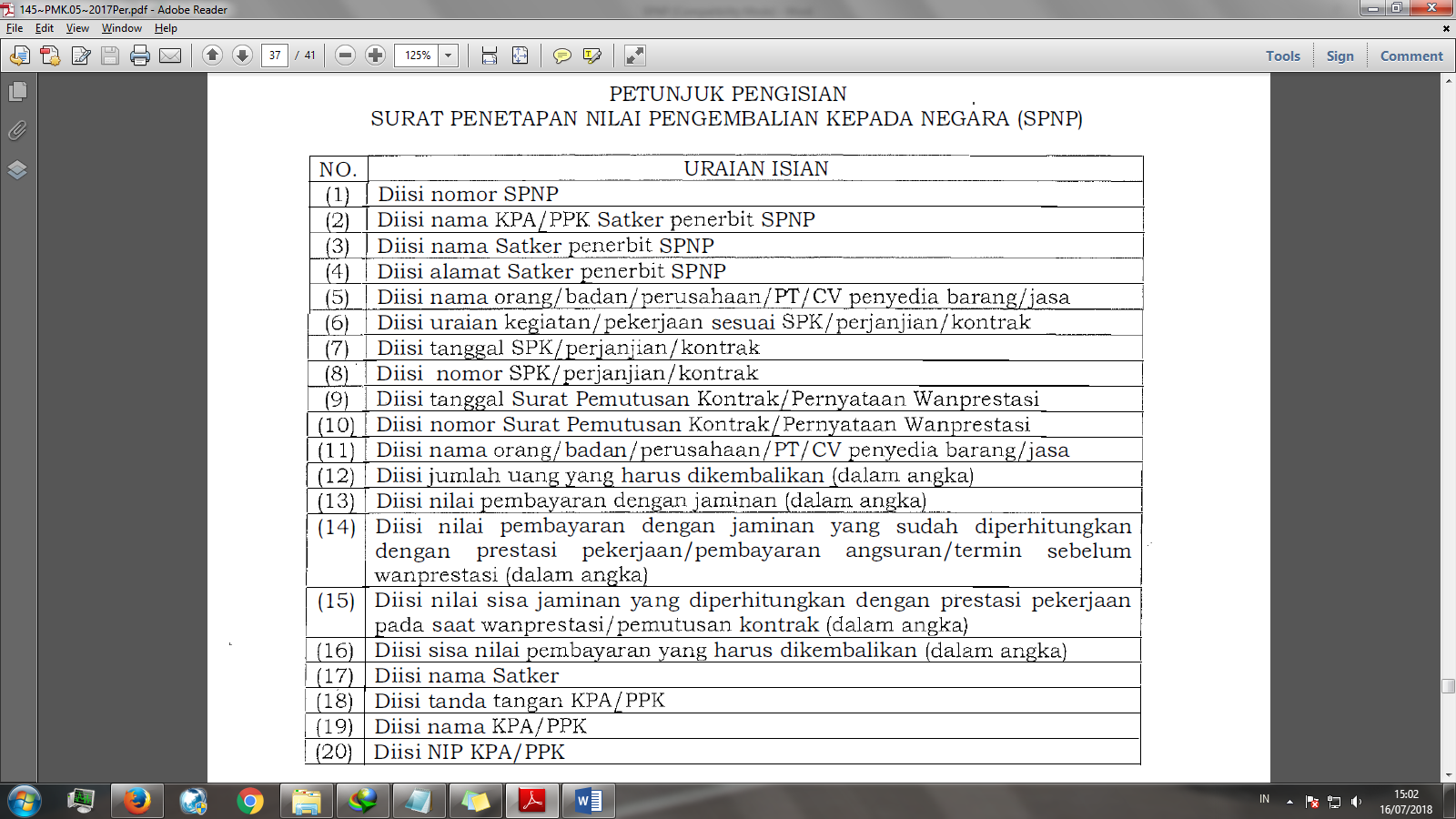 a.Nilai pembayaran dengan jaminanRp ..........(13) .............b.Nilai pembayaran dengan jaminan yang sudah diperhitungkan dengan prestasi pekerjaan/dikembalikan sebelum wanprestasi/ pemutusan kontrakRp ..........(14) .............c.Nilai sisa pekerjaan yang dijaminkan yang diperhitungkan dengan prestasi pekerjaan pada saat wanprestasi/pemutusan kontrakRp ..........(15) .............d.Nilai pembayaran yang harus dikembalikan (d=a-b-c)Rp ..........(16) .............